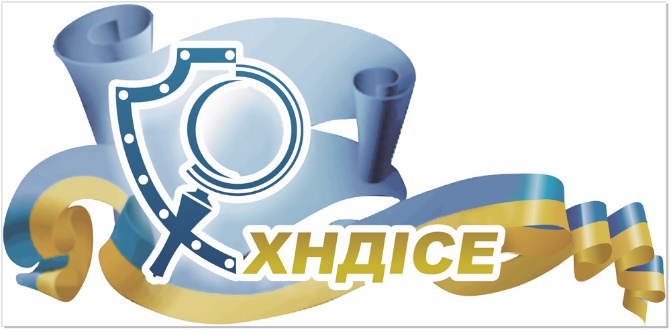 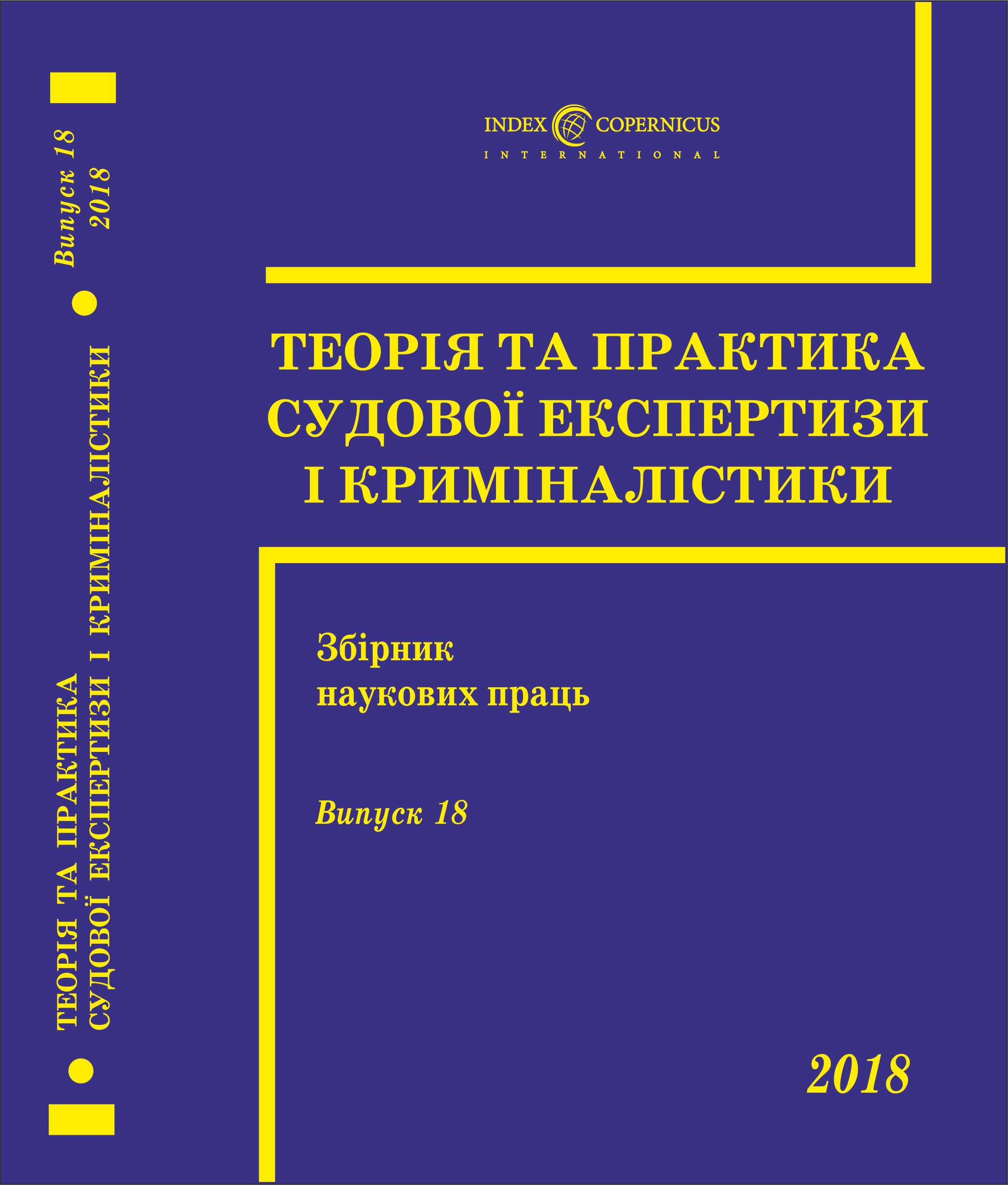 					Шановні колеги!Харківський науково-дослідний інститут судових експертиз ім. засл. проф. 
М. С. Бокаріуса Міністерства юстиції України запрошує Вас до публікації у збірнику наукових праць «Теорія та практика судової експертизи і криміналістики» 
№ 19 (2019 рік).Збірник наукових праць внесено до переліку наукових фахових видань України, в яких можуть публікуватися результати дисертаційних робіт на здобуття наукових ступенів кандидата,доктора юридичних наук, доктора філософії (PhD) із спеціальності 081 «Право» на підставі Наказу Міністерства освіти і науки України від 11 липня 2016 року №820. Збірник наукових праць «Теорія та практика судової експертизи і криміналістики» включено до міжнародної наукометричної бази Index Copernicus International.У збірнику наукових праць «Теорія та практика судової експертизи і криміналістики» висвітлюються сучасні проблеми криміналістики; вирішення загальних питань теорії судової експертизи, історії та методології судової експертизи; організації та нормативно-правового регулювання судово-експертної діяльності; розкриваються теоретичні й практичні проблеми за окремими класами, родами, видами та підвидами судових експертиз; питання експертної практики; перспективи розвитку експертної дидактики; міжнародний досвід і перспективи розвитку судово-експертної діяльності в Україні та за кордоном; проблеми реформування судово-експертної діяльності в Україні; шляхи розвитку та вдосконалення науки і освіти у сфері судово-експертної діяльності.Матеріали збірника адресовані широкому колу науковців і практичних фахівців, а також усім, хто цікавиться питаннями судової експертизи і криміналістики.Для розгляду питання про публікацію статті у збірнику наукових праць «Теорія та практика судової експертизи і криміналістики» № 19 (2019 рік) Вам необхідно до 
1 липня 2019 року:заповнити анкету автора/співавтора наукової статті та надіслати її до редакції збірника наукових праць на електронну пошту hniise@hniise.gov.ua;надіслати статтю на електронну пошту hniise@hniise.gov.uaДо публікації у збірнику наукових праць приймаються статті науковихпрацівників, судових експертів, науково-педагогічних працівників вітчизняних та зарубіжних судово-експертних установ, закладіввищої освіти, аспірантів та докторантів, працівників юридичної та правоохоронної галузей тощо.	З більш детальною інформацією Ви можетеознайомитись на сайті ХНДІСЕ та у додатку, прикріпленому до цього повідомлення (файл українською, англійською або російською мовами). З повагою, редакційна колегіяХарківський науково-дослідний інститут судових експертиз ім. засл. проф. М. С. Бокаріуса, вул. Золочівська, 8а, м. Харків, 61177Електронна сторінка: http://hniise.gov.uaЕлектронна пошта: hniise@hniise.gov.uaКонтактні номери:057-370-91-94, 066 7797879, Спіцина Ганна ОлександрівнаЗбірник наукових праць«Теорія та практика судової експертизи і криміналістики»Випуск №19/2019 рікЗбірник наукових праць внесено до переліку наукових фахових видань України, в яких можуть публікуватися результати дисертаційних робіт на здобуття наукових ступенів кандидата, доктора юридичних наук, доктора філософії (PhD) із спеціальності 081 «Право» на підставі Наказу Міністерства освіти і науки України від 11 липня 2016 року №820. Збірник наукових праць «Теорія та практика судової експертизи і криміналістики» включено до міжнародної наукометричної бази Index Copernicus International.У збірнику наукових праць «Теорія та практика судової експертизи і криміналістики» висвітлюються сучасні проблеми криміналістики; вирішення загальних питань теорії судової експертизи, історії та методології судової експертизи; організації та нормативно-правового регулювання судово-експертної діяльності; розкриваються теоретичні й практичні проблеми за окремими класами, родами, видами та підвидами судових експертиз; питання експертної практики; перспективи розвитку експертної дидактики; міжнародний досвід і перспективи розвитку судово-експертної діяльності в Україні та за кордоном; проблеми реформування судово-експертної діяльності в Україні; шляхи розвитку та вдосконалення науки і освіти у сфері судово-експертної діяльності.Матеріали фахового збірника адресовані широкому колу науковців і практичних фахівців, а також усім, хто цікавиться питаннями судової експертизи і криміналістики.У збірник наукових праць «Теорія та практика судової експертизи і криміналістики»приймаються для публікації статті українською, англійською та російською мовами, що відповідають вимогам Міністерства освіти і науки України до фахових видань та вимогам вищезазначеного збірника наукових праць щодо подання та оформлення статей.Автор/співавтори, представляючи статтю редакції для публікації, тим самим виражає згоду на розміщення повного її тексту як в друкованому варіанті збірника наукових праць, так і в мережі Інтернет на офіційному сайті ХНДІСЕ - http://hniise.gov.ua та https://khrife-journal.org/index.php/journal.Для розгляду питання про публікацію статті у збірнику наукових праць «Теорія та практика судової експертизи і криміналістики» № 19 (2019 рік) Вам необхідно до 
1 липня 2019 року:заповнити анкету автора наукової статті (співавторів) (Додаток 1) та надіслати її до редакції збірника наукових праць на електронну пошту hniise@hniise.gov.ua;надіслати статтю на електронну пошту hniise@hniise.gov.ua	Розміщення наукових статей у збірнику наукових праць «Теорія та практика судової експертизи і криміналістики» здійснюється на безоплатній основі.	Збірник наукових праць «Теорія та практика судової експертизи і криміналістики» виходить паралельними випусками українською та англійською мовами.	Збірник наукових праць в електронному вигляді (PDF-формат) буде розміщено на офіційному сайті ХНДІСЕ - hniise@hniise.gov.ua.До публікації у збірнику наукових праць приймаються статті наукових працівників, судових експертів, науково-педагогічних працівників вітчизняних та зарубіжних судово-експертних установ, закладів вищої освіти, аспірантів та докторантів, працівників юридичної та правоохоронної галузей тощо.ВИМОГИ ДО ЗМІСТУ1. Відповідність наукової статті тематиці збірника наукових праць. У збірнику наукових праць «Теорія та практика судової експертизи і криміналістики» висвітлюються сучасні проблеми криміналістики; вирішення загальних питань теорії судової експертизи, історії та методології судової експертизи; організації та нормативно-правового регулювання судово-експертної діяльності; розкриваються теоретичні й практичні проблеми за окремими класами, родами, видами та підвидами судових експертиз; питання експертної практики; перспективи розвитку експертної дидактики; міжнародний досвід і перспективи розвитку судово-експертної діяльності в Україні та за кордоном; проблеми реформування судово-експертної діяльності в Україні; шляхи розвитку та вдосконалення науки і освіти у сфері судово-експертної діяльності.2. Науковий стиль викладення матеріалу (точність, логічність, лаконічність, зрозумілість, зв’язаність, цілісність, завершеність) і його високий науковий рівень.3. Наукова стаття обов’язково повинна містити такі структурні елементи:- постановка наукової проблеми в загальному вигляді та її зв’язок із важливими науковими чи практичними завданнями;- аналіз останніх досліджень і публікацій з даної теми, виділення невирішених раніше частин загальної проблеми, яким присвячується стаття;- формулювання цілей (мети) статті (постановка завдання);- виклад основного матеріалу дослідження з повним обгрунтуванням отриманихнаукових результатів (у цій частині публікації слід розкрити важливі теоретичні положення та результати дослідження, отримані наукові факти, ідеї, думки, закономірності, концепції, тенденції подальшого розвитку теми, особистий внесок автора дослідження);-висновки з дослідження і перспективи подальших напрацювань у даному науковому напрямку (у цій частині зазначаються основні результати проведеного дослідження, у яких сформульована наукова новизна, теоретичне й практичне значення, у формі синтезу матеріалу публікації в чіткій, послідовній, логічно викладеній формі згідно з поставленою метою).4. Наукова новизна результатів дослідження має характеризуватися такими ознаками: раціональність, обґрунтованість, достовірність, логічна несуперечливість, відповідність основоположним принципам науки.2. ВИМОГИ ДО ОБСЯГУ ТА ОФОРМЛЕННЯ1. Загальний обсяг наукової статті (відомості про автора, назва статті, анотація, ключові слова, текст статті, підрядкові бібліографічні посилання, розширене резюме, References – список використаних джерел) має бути 12-20 сторінок.2. Стаття подається до друку українською, англійською або російською мовами.3. Текст статті повинен бути надрукований у текстовому редакторі Microsoft Word (у форматі doc.х (doc); формат паперу А4; орієнтація сторінок: книжкова із вирівнюванням по ширині з відступом від лівого краю – 1,25 см; поля: верхнє, нижнє – 2 см, ліве – 3 см, праве – 1,5см; шрифт: Times New Roman; кегль 14; міжрядковий інтервал – 1,5. Текст не має містити переносів і макросів.4. Інформацію у статті  необхідно подавати в такій послідовності.4.1. Шифр за Універсальною десятковою класифікацією (УДК) має бути зазначено з вирівнюванням по правому краю (скорочені таблиці УДК українською мовою містяться на веб-сайті УДКК) .4.2. Інформацію про автора (співавторів) публікації необхідно зазначати з вирівнюванням по центру (ПІБ українською мовою, науковий ступінь, вчене звання, відомості про обрання членом Національної академії наук України, Національної академії правових наук України, почесне звання, посада, місце роботи, населений пункт, країна, Researcher ID, ORCID ID, адреса електронної пошти).В одній публікації допускається не більше 5 співавторів.4.3. Назву статті потрібно подавати напівжирним шрифтом великими літерами з вирівнюванням по центру, без скорочень літерних абревіатур. Назва публікації повинна відтворювати зміст статті та відповідати поставленим завданням, науковим результатам і висновкам.4.4. Слід підготувати анотацію українською, англійською та російськоюмовами(кількість знаків у статті визначається змістом публікації (науковою цінністю, теоретичним, практичним значенням положень статті). Обсяг анотації з ключовими словами має складати не менше 1800 знаків із пробілами та оформлюються в текстовому редакторі Microsoft Worddoc.х (doc).Анотація має складатися із таких частин:- окреслення наукової проблеми;- мета;- використані методи дослідження (зазначаються якщо містять новизну і є важливими, зважаючи на предмет статті);- основні результати дослідження;- висновки.Усі структурні частини анотації мають починатися з абзацу. Назви структурних частин анотації, крім мети, не зазначаються.Ключові слова мають відповідати змісту статті, відображати тематику публікації. Ключові слова подаються в називному відмінку через крапку з комою.Анотація та ключові слова друкуються шрифтом Times New Roman, кегль 12, міжрядковий інтервал 1,0 курсив.Викладення тексту статті здійснюється з дотриманням вимог до змісту.4.5. У тексті статті мають бути дотримані загальні правила цитування й посилання на використані джерела та вимоги Національного стандарту України ДСТУ 8302:2015 «Інформація та документація. Бібліографічне посилання. Загальні положення та правила складання» і міжнародного стилю цитування й посилання в наукових роботах OSCOLA, що застосовується в юриспруденції, а саме:- текст цитати всередині рядка (розміром до трьох рядків тексту) повинен починатися й закінчуватися одинарними лапками та наводитися в тій граматичній формі, у якій він наданий у джерелі, зі збереженням особливостей авторського написання. Знак виноски ставиться після відповідної пунктуації в кінці цитати чи безпосередньо після слова (фрази), до якого (якої) він належить. Якщо слово (фраза), якого (якої) стосується знак виноски, зазначено в дужках, знак виноски розміщується перед дужкою, що закриває таке слово чи фразу;- блокова цитата (складається з чотирьох і більше рядків тексту) повинна подаватися в тексті статті з нового рядка з абзацним відступом для всієї цитати без лапок. Перед блоковою цитатою та після неї робиться один рядок відступу;- цитування повинно бути повним, без довільного скорочення авторського тексту та без перекручень думок автора. Пропуск слів, речень, абзаців під час цитування здійснюється без перекручення авторського тексту та позначається трьома крапками, які розміщуються у відповідному місці цитати (на початку, у середині, у кінці). Якщо перед випущеним текстом або за ним стояв розділовий знак, то він не зберігається;- кожна цитата обов’язково супроводжується посиланням на джерело, бібліографічний опис якого повинен бути оформлений залежно від його виду (первинне чи вторинне джерело) згідно з Національним стандартом України ДСТУ 8302:2015 «Інформація та документація. Бібліографічне посилання. Загальні положення та правила складання» або міжнародним стилем OSCOLA;- при непрямому цитуванні (переказі, викладенні думок інших авторів своїми словами) необхідно бути гранично точним у викладенні думок авторів і коректним щодо оцінювання їх результатів і наводити відповідні посилання на джерела. Непряма цитата не береться в лапки. Знак виноски ставиться після відповідної пунктуації у кінці непрямої цитати чи безпосередньо після слова (фрази), до якого (якої) він належить. Якщо слово (фраза), якого (якої) стосується знак виноски, зазначено в дужках, знак виноски розміщується перед дужкою, що закриває таке слово чи фразу;- якщо автор статті, наводячи цитату, виділяє у ній деякі слова, робиться спеціальне застереження, тобто після тексту, що пояснює виділення, ставиться крапка, тире й указуються ініціали автора статті, виділені курсивом, а весь текст застереження береться у круглі дужки. Варіантами таких застережень є: (курсив наш. – Л. П.), (підкреслено мною. – Л. П.), (розрядка моя. – Л. П.).4.6. Термінологію та основні положення статті необхідно (за потреби) виділяти курсивом.4.7. У тексті статті можна подавати ілюстрації (таблиці, діаграми, графіки, схеми, формули). Ілюстрації повинні відповідати тексту статті, а текст – ілюстраціям. Назви ілюстрацій потрібно розміщувати після їх номерів. За необхідності ілюстрації можна доповнити пояснювальними відомостями (підрисунковий підпис).Підпис під ілюстрацією має складатися з чотирьох основних елементів: найменування графічного сюжету, що позначається скороченим словом «Рис.»; порядкового номера ілюстрації, який вказується без знаку номера арабськими цифрами; тематичного заголовка ілюстрації, що містить текст зі стислою характеристикою зображення; експлікації, яка будується так: деталі сюжету позначають цифрами, які виносять у підпис, супроводжуючи їх текстом. Експлікація не замінює загального найменування сюжету, а лише пояснює його.У тому місці, де викладається тема, пов’язана з ілюстрацією, і де читачеві треба вказати на неї, потрібно розмістити посилання у вигляді виразу в круглих дужках «(Рис. 1.)» чи звороту на кшталт: «…як убачається з рис. 1» або «…як показано на рис. 1».Ілюстрації потрібно оформлювати окремими файлами у форматах Adobe PhotoShop (PSD), tiff, ai, pdf, eps належної якості. Роздільна здатність має бути не менш як 300 dpi, а розмір зображення – не менш як 1060 × 1410 pixel. Не допускається перефотографування або сканування ілюстрацій із друкованих джерел. У векторних форматах текст необхідно переводити в криві або додавати шрифти.Під час підготовки таблиць потрібно враховувати, що за змістом вони поділяються на аналітичні та неаналітичні. Аналітичні таблиці – це результат оброблення й аналізу цифрових показників. Як правило, після таких таблиць необхідно робити узагальнення про нове (виведене) знання, наприклад: «із таблиці вбачається, що…». До неаналітичних таблиць потрібно вміщувати здебільшого необроблені статистичні дані, необхідні лише для подання інформації або констатації певного стану речей.Кожна таблиця повинна мати порядковий номер і тематичний заголовок, які необхідно розмістити над нею симетрично до тексту. Тематичний заголовок і слово «Таблиця» подаються з великої літери.Таблиці необхідно виконувати в текстовому редакторі MS Word 2013 (у форматі rtf або docх).Діаграми та графіки мають бути зроблені за допомогою векторних редакторів Adobe Illustrator, Corel Draw або MS Excel.Схеми мають бути оформлені у векторному форматі (cdr, eps, pdf, ai).Формули потрібно виконувати з використанням редактора формул MS Equation 3.0, Math Type.Діаграми, графіки, схеми, формули не потрібно розміщувати в окрему рамку або поверх тексту. Текст має бути зверху та знизу без використання обтікання.4.8. У тексті статті необхідно використовувати підрядкові бібліографічні посилання.Підрядкові бібліографічні посилання потрібно розміщувати як примітку в нижній частині сторінки (полоси набору), відмежовуючи від основного тексту горизонтальною рискою. Підрядкові бібліографічні посилання необхідно пов’язувати з текстом документа за допомогою знаків виноски, які подавати на верхній лінії шрифту після відповідного фрагмента в тексті (наприклад: Текст1) і перед підрядковим посиланням (наприклад: 1Посилання).Під час нумерування підрядкових бібліографічних посилань потрібно застосовувати наскрізне нумерування в межах усієї статті (арабськими цифрами).Підрядкові бібліографічні посилання повинні бути надруковані у текстовому редакторі MS Word з вирівнюванням по ширині; шрифт: Times New Roman (розмір шрифту – 10 рt); міжрядковий інтервал – 1,0.Підрядкові бібліографічні посилання необхідно оформляти з урахуванням Національного стандарту України ДСТУ 8302:2015 «Інформація та документація. Бібліографічне посилання. Загальні положення та правила складання» і міжнародного стилю цитування та посилання в наукових роботах OSCOLA, що застосовується в юриспруденції.Стиль OSCOLA передбачає поділ усіх використаних у статті джерел на первинні (нормативно-правові акти, статути, справи) і вторинні (книги, частини книг, багатотомні видання, статті з журналів (друкованих, електронних) і газет (друкованих, електронних), дисертації, матеріали конференцій (семінарів, симпозіумів, з’їздів, «круглих столів» тощо), веб-сайти, блоги).Первинні джерела складаються згідно з Національним стандартом України ДСТУ 8302:2015 «Інформація та документація. Бібліографічне посилання. Загальні положення та правила складання», а вторинні джерела – із використанням міжнародного стилю OSCOLA.4.9. References необхідно розміщувати після тексту статті.References передбачає поділ на такі частини:- список первинних джерел, що має назву List of legal documents (Перелік юридичних документів). Список первинних джерел складається із секцій: legislation (законодавство), statutes (статути), cases (справи). Усі посилання розташовуються в алфавітному порядку за назвою в кожній секції. Первинні джерела необхідно складати згідно з Національним стандартом України ДСТУ 8302:2015 «Інформація та документація. Бібліографічне посилання. Загальні положення та правила складання»;- список вторинних джерел, що має назву Bibliography (Бібліографія). Список вторинних джерел складається із секцій: authored books (книги з автором (авторами)), edited books (книги або частини книг за редакцією), translated books (перекладні книги), enсyclopedias (енциклопедії), dictionaries (словники), journal articles (статті з журналів), conference papers (матеріали конференцій, семінарів, симпозіумів, з’їздів, «круглих столів» тощо), thesis abstracts (автореферати дисертацій), dissertations (дисертації), newspaper articles (статті з газет), websites (веб-сайти), blogs (блоги) тощо. Усі посилання потрібно розташовувати в алфавітному порядку за прізвищем автора в кожній секції. Посилання без автора повинні бути перелічені в алфавітному порядку за назвою. Вторинні джерела потрібно складати з використанням стилю OSCOLA.Назви кириличних джерел, прізвища й імена їх авторів (укладачів, відповідальних і/або наукових редакторів), власні назви журналів, назви конференцій (семінарів, симпозіумів, з’їздів, «круглих столів» тощо) і видавництв потрібно транслітерувати латинськими літерами.Далі у квадратних дужках необхідно розмістити переклад англійською мовою назви: монографії або іншого виду видання, наукової статті, тез наукової доповіді (повідомлення), а також назви: конференції, семінару, симпозіуму, з’їзду, «круглого столу» тощо.Після кожного посилання необхідно в дужках зазначити мову оригіналу джерела, наприклад – (in Ukrainian) або (in Russian).Транслітерацію потрібно здійснювати залежно від мови оригіналу джерела: для української мови застосовувати офіційну транслітерацію, затверджену постановою Кабінету Міністрів України від 27 січня 2010 р. № 55; для російської мови застосовувати транслітерацію згідно з вимогами наказу ФМС Росії від 3 лютого 2010 р. № 26.Приклади оформлення використаних джерел:Монографія:Rabinovych P. ta in. Pryntsyp verkhovenstva prava: problemy teorii ta praktyky: monohrafiia [The Rule of Law Principle: Issues of Theory and Practice: monograph] (Spolom, 2016) (in Ukrainian).Наукова стаття:Stefanchuk R. ‘Do pytannia pro kodyfikatsiiu zakonodavstva u sferi intelektualnoi vlasnosti’ [‘To the Issue of Codification of Intellectual Property Legislation’] (2016) 11 Pravo Ukrainy 86 (in Ukrainian).Матеріали конференції:Shtanko A. ‘Rozrobka osnovy teorii zakhystu tsyvilnykh prav ta okhoroniuvanykh zakonom interesiv kriz pryzmu pidkhodiv do vyznachennia yoho poniattia’ [‘Developing the Basics of the Theory of Protection of Civil Rights and Interests Protected by Law Through the Prism of Approaches to the Definition of its Concept’] Kanzafarova I. (red.), Shosti yurydychni dysputy z aktualnykh problem pryvatnoho prava: Mizhnarodna naukovo-praktychna konferentsiia, prysviachena pamiati Ye. V. Vaskovskoho (do 150-richchia vid dnia yoho narodzhennia) [Sixth Legal Debates on the Topical Issues of Private Law: International Scientific and Practical Conference Dedicated to the Memory of Ie. V. Vaskovskyi (on the 150th Anniversary of his Birth)] (Astroprynt, 2016) (in Ukrainian).Іноземні джерела залишаються без змін. Їх треба розміщувати перед перекладеними кириличними.Якщо в бібліографічному описі декілька робіт одного й того самого автора, редактора або упорядника розташовано поспіль, у наступних після першого описах застосовується подвійне тире (– –), яке заміняє ім’я та прізвище. Записи потрібно розташовувати в хронологічному порядку (починаючи з найдавнішого), а якщо збігаються роки видання – в алфавітному порядку за назвою.Обов’язково потрібно вказувати міжнародний цифровий ідентифікатор DOI (digital object identifier) для всіх процитованих джерел, для яких вони існують.References необхідно друкувати в текстовому редакторі MS Word із вирівнюванням по ширині; шрифт: Times New Roman (розмір шрифту – 12 рt); міжрядковий інтервал – 1,0.5. ВИМОГИ ДО ПОДАННЯ1. Для опублікування статті, яка раніше не була опублікована (розміщена) в інших друкованих (електронних) виданнях, на адресу електронної пошти збірника (hniise@hniise.gov.ua) необхідно надіслати її електронну версію (назва файлу має складатися з прізвища (прізвищ) автора (співавторів) і дати направлення до редакції з поміткою «Стаття_Іванов») разом із ілюстраціями (за наявності), оформленими окремими файлами у відповідних форматах (див. п. 3.6) (назви файлів мають складатися з прізвища (прізвищ) автора (співавторів) і дати направлення до редакції з поміткою “Ілюстрація_Іванов”).2. Автору (співавторам) необхідно надати про себе анкету автора/співавтора (назва файлу має складатися з прізвища (прізвищ) автора (співавторів) і дати направлення до редакції з поміткою «Анкета_Іванов»).3. Автору (співавторам) необхідно надати в електронному вигляді у форматі jpg або tiff якісне кольорове фото (якісні кольорові фото) розміром 9 × 12 см із роздільною здатністю не менш як 300 dpi (назва файлу (файлів) має складатися з прізвища (прізвищ) автора (співавторів) і дати направлення до редакції з поміткою «Фото_Іванов»).4. Надіславши наукову статтю та інші матеріали, що подаються для опублікування в збірнику «Теорія та практика судової експертизи і криміналістики», автор (співавтори) повністю та беззастережно приймає (приймають) умови Ліцензійного договору на використання творуна офіційному сайті ХНДІСЕ - http://hniise.gov.ua та https://khrife-journal.org/index.php/journal.Звертаємо увагу, що автору (співавторам) не потрібно надсилати рецензію доктора (кандидата) юридичних наук, який є фахівцем у галузі знань, що стосується тематики поданої статті, та рекомендацію до опублікування у формі витягу з протоколу засідання кафедри (відділу) закладу вищої освіти (наукової установи), оскільки кожна подана для опублікування в збірнику «Теорія та практика судової експертизи і криміналістики» стаття проходить якісне незалежне подвійне сліпе рецензування (англ. мовою double-blind peer review), коли рецензент не знає, хто є автором наукової статті, а автору невідомо, хто рецензент його статті.Аналіз і критична оцінка наукових статей, висловлення зауважень і надання пропозицій щодо їх доопрацювання та поліпшення здійснюються рецензентами.Автор (співавтори) несе (несуть) відповідальність за достовірність викладеного матеріалу, належність останнього йому (їм) особисто та якість перекладу цитат з іншомовних джерел.Матеріали, надані з порушенням зазначених вимог, не публікуються.Редакційна колегія має право рецензувати (подвійне сліпе рецензування), редагувати, скорочувати та відхиляти статтіАвтори повинні враховувати, що всі надіслані статті перед рецензуванням перевіряються стосовно обсягу цитованого матеріалу та наявності плагіату.									Додаток 1АНКЕТАавтора/співавтора наукової статтіUKRENGLISH РУСПрізвище:Last name:Фамилия: Ім’яFirst Name ИмяПо-батьковіN/AОтчествоНауковий ступіньAcademic degreeУченая степеньВчене званняAcademic rankУченое званиеПочесне званняHonorary titleПочетное званиеПосадаPositionДолжностьНайменування установи, організаціїInstitution Name.Наименование учреждения, организации Дані про співавтора(-ів)Co-author (s)Данные о соавторахНазва доповідіReport title Название докладаСлужбова адресаProfessional addressСлужебный адресДомашня адресаHome addressДомашний адресКонтактні телефониPhone ТелефонE-mailE-mailE-mailПідпис / SignatureПодпись